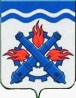 РОССИЙСКАЯ ФЕДЕРАЦИЯДУМА ГОРОДСКОГО ОКРУГА ВЕРХНЯЯ ТУРАШЕСТОЙ СОЗЫВПятьдесят девятое заседание РЕШЕНИЕ №  88	20 октября 2022годаг. Верхняя ТураОб утверждении предметов ведения постоянных комиссий Думы Городского округа Верхняя ТураВ целях приведения предметов ведения постоянных комиссий Думы Городского округа Верхняя Тура в соответствие с действующим законодательством, руководствуясь Федеральным законом от 06.10.2003               № 131-ФЗ «Об общих принципах организации местного самоуправления в Российской Федерации»,Уставом Городского округа Верхняя Тура, принимая во внимание заключение постоянной комиссии по местному самоуправлению и социальной политике от 13.10.2022 № 38,ДУМА ГОРОДСКОГО ОКРУГА ВЕРХНЯЯ ТУРА РЕШИЛА: 1. Утвердить предметы ведения постоянных комиссий Думы Городского округа Верхняя Тура (прилагаются).2. Пункт 3 Решения Думы Городского округа Верхняя Тура от 23.10.2013 года № 75 «О постоянных комиссиях Думы Городского округа Верхняя Тура» признать утратившими силу.3. Настоящее решение вступает в силу после его официального опубликования.4. Опубликовать настоящее решение в муниципальном вестнике «Администрация Городского округа Верхняя Тура» и разместить на официальном сайте Городского округа Верхняя Тура.5. Контроль исполнения за настоящим решением возложить на постоянную депутатскую комиссию по местному самоуправлению и социальной политике (председатель Макарова С.Н.).Председатель Думы 
Городского округа Верхняя Тура					 И.Г. МусагитовУТВЕРЖДЕНЫРешением Думы Городского округа Верхняя Тураот 20 октября 2022 г. № 88ПРЕДМЕТЫВЕДЕНИЯ ПОСТОЯННЫХ КОМИССИЙ ДУМЫГОРОДСКОГО ОКРУГА ВЕРХНЯЯ ТУРАСтатья 1. Постоянная комиссия по городскому хозяйствуК ведению постоянной комиссии относятся вопросы:1) формирования и исполнения бюджета городского округа по разделам, относящимся к компетенции комиссии;2) в сфере жилищно-коммунального хозяйства:организации в границах городского округа электро-, тепло-, газо- и водоснабжения населения, водоотведения, снабжения населения топливом в пределах полномочий, установленных законодательством Российской Федерации;организации дорожной деятельности в отношении автомобильных дорог местного значения в границах городского округа и обеспечения безопасности дорожного движения на них, включая создание и обеспечение функционирования парковок (парковочных мест), осуществления муниципального контроля на автомобильном транспорте, городском наземном электрическом транспорте и в дорожном хозяйстве в границах городского округа, организации дорожного движения, а также осуществления иных полномочий в области использования автомобильных дорог и осуществления дорожной деятельности в соответствии с законодательством Российской Федерации;участия в организации деятельности по накоплению (в том числе раздельному накоплению), сбору, транспортированию, обработке, утилизации, обезвреживанию, захоронению твердых коммунальных отходов;3) создания условий для предоставления транспортных услуг населению и организация транспортного обслуживания населения в границах городского округа;4) организации ритуальных услуг и содержания мест захоронения на территории городского округа;5) утверждения правил благоустройства территории городского округа, и внесение в них изменений;6) осуществления муниципального контроля в сфере благоустройства, предметом которого является соблюдение правил благоустройства территории городского округа, в том числе требований к обеспечению доступности для инвалидов объектов социальной, инженерной и транспортной инфраструктур и предоставляемых услуг (при осуществлении муниципального контроля в сфере благоустройства может выдаваться предписание об устранении выявленных нарушений обязательных требований, выявленных в ходе наблюдения за соблюдением обязательных требований (мониторинга безопасности)); организации благоустройства территории городского округа в соответствии с указанными правилами, а также организации использования, охраны, защиты, воспроизводства городских лесов, лесов особо охраняемых природных территорий, расположенных в границах городского округа;7) полномочий в области градостроительной деятельности и земельных отношений:утверждение генерального плана городского округа, в том числе внесение изменений в него, по представлению главы городского округа либо уполномоченного органа местного самоуправления;утверждение правил землепользования и застройки территории городского округа, в том числе внесение изменений в них, по представлению главы городского округа либо уполномоченного органа местного самоуправления; утверждение в соответствии с федеральными законами порядка предоставления, использования и изъятия земельных участков по представлению главы городского округа либо уполномоченного органа местного самоуправления;установления в соответствии с Градостроительным кодексом Российской Федерации состава, порядка подготовки документов территориального планирования городского округа, порядка внесения в них изменений;рассмотрения по представлению главы городского округа документов территориального планирования городского округа, в том числе вносимых в них изменений, правил землепользования и застройки;установления местных нормативов градостроительного проектирования и внесение изменений в местные нормативы градостроительного проектирования;8) обеспечения проживающих в городском округе и нуждающихся в жилых помещениях малоимущих граждан жилыми помещениями, организация строительства и содержания муниципального жилищного фонда, создание условий для жилищного строительства, осуществление муниципального жилищного контроля, а также иных полномочий органов местного самоуправления в соответствии с жилищным законодательством;9) утверждения схемы размещения рекламных конструкций, выдача разрешений на установку и эксплуатацию рекламных конструкций на территории городского округа, аннулирование таких разрешений, выдача предписаний о демонтаже самовольно установленных рекламных конструкций на территории городского округа, осуществляемые в соответствии с Федеральным законом "О рекламе";10) принятия решения о создании, об упразднении лесничеств, создаваемых в их составе участковых лесничеств, расположенных на землях населенных пунктов городского округа, установлении и изменении их границ, а также осуществление разработки и утверждения лесохозяйственных регламентов лесничеств, расположенных на землях населенных пунктов;11) организации мероприятий по охране окружающей среды в границах городского округа;12) присвоения адресов объектам адресации, изменение, аннулирование адресов, присвоение наименований элементам улично-дорожной сети (за исключением автомобильных дорог федерального значения, автомобильных дорог регионального или межмуниципального значения), наименований элементам планировочной структуры в границах городского округа, изменение, аннулирование таких наименований, размещение информации в государственном адресном реестре;13) осуществления в пределах, установленных водным законодательством Российской Федерации, полномочий собственника водных объектов, установление правил использования водных объектов общего пользования для личных и бытовых нужд и информирование населения об ограничениях использования таких водных объектов, включая обеспечение свободного доступа граждан к водным объектом общего пользования и их береговым полосам;14) обеспечения выполнения работ, необходимых для создания искусственных земельных участков для нужд городского округа в соответствии с федеральным законом;15) организации в соответствии с федеральным законом выполнения комплексных кадастровых работ и утверждение карты-плана территории;16) принятия решений и проведение на территории городского округа мероприятий по выявлению правообладателей ранее учтенных объектов недвижимости, направление сведений о правообладателях данных объектов недвижимости для внесения в Единый государственный реестр недвижимости.17) полномочий в области использования, охраны, защиты и воспроизводства лесов, расположенных в границах городского округа в соответствии с законодательством Российской Федерации;18) полномочий в сфере отношений, связанных с охраной окружающей среды;19) контроля за исполнением органами местного самоуправления и должностными лицами органов местного самоуправления полномочий по решению вопросов местного значения, находящихся в компетенции постоянной комиссии;20) иные, относящиеся к компетенции комиссии.Статья 2. Постоянная комиссия по местному самоуправлению и социальной политике1. К ведению постоянной комиссии относятся вопросы:1) формирования и исполнения бюджета городского округа по разделам, относящимся к компетенции комиссии;2) принятия устава муниципального образования и внесение в него изменений и дополнений, издание муниципальных правовых актов;3) установления официальных символов муниципального образования;4) определения порядка участия городского округа в организациях межмуниципального сотрудничества;5) муниципальной службы в городском округе; установление квалификационных и иных требований к муниципальным должностям муниципальной службы;6) установления порядка проведения конкурса по отбору кандидатур на должность главы городского округа;7) назначения половины членов конкурсной комиссии по отбору кандидатур на должность главы городского округа;8) избрания главы городского округа из числа кандидатов, представленных конкурсной комиссией по результатам конкурса;9) привлечения граждан к выполнению на добровольной основе социально значимых для городского округа работ;10) мониторинга информации в средствах массовой информации о деятельности Думы;11) назначения муниципальных выборов и местного референдума, в порядке и случаях, предусмотренных федеральными законами, законами Свердловской области и настоящим Уставом;12) утверждения схемы избирательных округов на территории муниципального образования;13) внесения в законодательный орган государственной власти Свердловской области предложений в порядке законодательной инициативы, оформленных в виде нормативного правового акта Думы городского округа, об изменении границ городского округа, о преобразовании городского округа;14) организационного и материально-технического обеспечения подготовки и проведения муниципальных выборов, местного референдума, голосования по отзыву депутата, члена выборного органа местного самоуправления, выборного должностного лица местного самоуправления, голосования по вопросам изменения границ городского округа, преобразования городского округа;15) непосредственного осуществления населением местного самоуправления и участия населения в осуществлении местного самоуправления (местные выборы, референдум, правотворческая инициатива, территориальное общественное самоуправление и т.д.);16) разработки и осуществления мер, направленных на укрепление межнационального и межконфессионального согласия, поддержку и развитие языков и культуры народов Российской Федерации, проживающих на территории городского округа, реализацию прав коренных малочисленных народов и других национальных меньшинств, обеспечение социальной и культурной адаптации мигрантов, профилактики межнациональных (межэтнических) конфликтов;17) осуществления деятельности по обращению с животными без владельцев, обитающими на территории городского округа;18) создания условий для обеспечения жителей городского округа услугами связи, общественного питания, торговли и бытового обслуживания;19) организации предоставления общедоступного и бесплатного дошкольного, начального общего, основного общего, среднего общего образования по основным общеобразовательным программам в муниципальных образовательных организациях (за исключением полномочий по финансовому обеспечению реализации основных общеобразовательных программ в соответствии с федеральными государственными образовательными стандартами), организации предоставления дополнительного образования детей в муниципальных образовательных организациях (за исключением дополнительного образования детей, финансовое обеспечение которого осуществляется органами государственной власти Свердловской области), создания условий для осуществления присмотра и ухода за детьми, содержания детей в муниципальных образовательных организациях, а также осуществления в пределах своих полномочий мероприятий по обеспечению организации отдыха детей в каникулярное время, включая мероприятия по обеспечению безопасности их жизни и здоровья;20) создания муниципальных образовательных организаций высшего образования;21) участия в осуществлении деятельности по опеке и попечительству;22) создания условий для осуществления деятельности, связанной с реализацией прав местных национально-культурных автономий на территории городского округа;23) оказания содействия национально-культурному развитию народов Российской Федерации и реализации мероприятий в сфере межнациональных отношений на территории городского округа;24) создания условий для развития туризма;25) создания условий для оказания медицинской помощи населению на территории городского округа в соответствии с территориальной программой государственных гарантий бесплатного оказания гражданам медицинской помощи;25) создания, развития и обеспечения охраны лечебно-оздоровительных местностей и курортов местного значения на территории городского округа, а также осуществления муниципального контроля в области охраны и использования особо охраняемых природных территорий местного значения;26) организации библиотечного обслуживания населения, комплектования и обеспечения сохранности библиотечных фондов библиотек городского округа;27) формирования и содержания муниципального архива;28) оказания поддержки гражданам и их объединениям, участвующим в охране общественного порядка, создания условий для деятельности народных дружин;29) учреждения печатного средства массовой информации для опубликования муниципальных правовых актов, иной официальной информации;30) осуществления мер по противодействию коррупции в границах городского округа;31) создания музеев городского округа;32) создания условий для организации досуга и обеспечения жителей городского округа услугами организаций культуры;33) создания условий для развития местного традиционного народного художественного творчества, участие в сохранении, возрождении и развитии народных художественных промыслов в городском округе;34) создания условий для массового отдыха жителей городского округа и организация обустройства мест массового отдыха населения;35) обеспечения условий для развития на территории городского округа физической культуры, школьного спорта и массового спорта, организации проведения официальных физкультурно-оздоровительных и спортивных мероприятий городского округа;36) организации охраны общественного порядка на территории городского округа муниципальной милицией;37) организации и осуществления мероприятий по территориальной обороне и гражданской обороне, защите населения и территории городского округа от чрезвычайных ситуаций природного и техногенного характера, включая поддержку в состоянии постоянной готовности к использованию систем оповещения населения об опасности, объектов гражданской обороны, создания и содержания в целях гражданской обороны запасов материально-технических, продовольственных, медицинских и иных средств;38) участия в предупреждении и ликвидации последствий чрезвычайных ситуаций в границах городского округа;39) обеспечения первичных мер пожарной безопасности в границах городского округа;40) установления порядка организационно-правового, финансового, материально-технического обеспечения первичных мер пожарной безопасности в границах населенных пунктов городского округа, определение целей, задач, порядка создания и организации деятельности муниципальной пожарной охраны, порядка ее взаимоотношений с другими видами пожарной охраны по представлению главы городского округа;41) создания, содержания и организации деятельности аварийно-спасательных служб и (или) аварийно-спасательных формирований на территории городского округа;42) осуществления мероприятий по обеспечению безопасности людей на водных объектах, охране их жизни и здоровья;43) организации и осуществления мероприятий по мобилизационной подготовке муниципальных предприятий и учреждений, находящихся на территории городского округа;44) рассмотрения отчетов должностных лиц органов внутренних дел в соответствии с Федеральным законом от 7 февраля 2011 года № 3-ФЗ «О полиции»;45) участия в профилактике терроризма и экстремизма, а также в минимизации и (или) ликвидации последствий проявления терроризма и экстремизма в границах городского округа;46) осуществления мероприятий в сфере профилактики правонарушений, предусмотренных Федеральным законом «Об основах системы профилактики правонарушений в Российской Федерации».47) сохранения, использования и популяризации объектов культурного наследия (памятников истории и культуры), находящихся в собственности городского округа, охрана объектов культурного (памятников истории и культуры) местного (муниципального) значения, расположенных на территории городского округа;48) оказания поддержки общественным наблюдательным комиссиям, осуществляющим общественный контроль за обеспечением прав человека и содействие лицам, находящимся в местах принудительного содержания;49) оказания поддержки общественным объединениям инвалидов, а также созданным общероссийскими общественными объединениями инвалидов организациям в соответствии с Федеральным законом от 24 ноября 1995 года № 181-ФЗ «О социальной защите инвалидов в Российской Федерации»;50) создания условий для организации проведения независимой оценки качества условий оказания услуг организациями в порядке и на условиях, которые установлены федеральными законами, а также применение результатов независимой оценки качества условий оказания услуг организациями при оценке деятельности руководителей подведомственных организаций и осуществление контроля за принятием мер по устранению недостатков, выявленных по результатам независимой оценки качества условий оказания услуг организациями, в соответствии с федеральными законами;51) контроля за исполнением органами местного самоуправления и должностными лицами органов местного самоуправления полномочий по решению вопросов местного значения, находящихся в компетенции постоянной комиссии;52) иные, относящиеся к компетенции комиссии.2. Комиссия наделена функциями, относящимися к ведению мандатной комиссии.К предметам ведения мандатной комиссии относятся вопросы:1) соблюдения депутатами Думы городского округа законодательства Российской Федерации и Свердловской области;2) организации контроля за соблюдением норм Регламента Думы;3) подготовки к принятию и внесения изменений в Регламент Думы;4) депутатской этики;5) проведения внутренней экспертизы и подготовка заключений о соблюдении условий принятия проекта нормативного правового акта к рассмотрению городской Думой;6) предварительного рассмотрения и подготовки рекомендаций, связанных со статусом и деятельностью депутатов Думы городского округа;7) предварительного рассмотрения досрочного прекращения полномочий депутата Думы городского округа, главы городского округа, а также вопросов, связанных с применением отдельных мер ответственности к депутату Думы городского округа, главе городского округа, председателю Контрольного органа городского округа;8) организации профессионального образования и дополнительного профессионального образования главы городского округа, депутатов Думы городского округа, председателя Контрольного органа городского округа, муниципальных служащих и работников муниципальных учреждений;9) нарушения соблюдения гарантий депутатской деятельности.10) осуществления контроля за соблюдением депутатами запретов и ограничений, исполнением обязанностей, установленных Федеральным законом № 131-ФЗ от 06.10.2003 г. «Об общих принципах организации местного самоуправления в Российской Федерации» и Федеральным законом от 25.12.2008 г. № 273-ФЗ «О противодействии коррупции» и другими федеральными законами.11) иные, относящиеся к компетенции комиссии.Статья 3. Постоянная комиссия по экономической политике и муниципальной собственностиК ведению постоянной комиссии относятся вопросы:1) формирования, утверждения, исполнения бюджета городского округа; бюджетные полномочиями, установленными Бюджетным кодексом Российской Федерации и иными федеральными законами;2) установления, изменение и отмена местных налогов и сборов в соответствии с законодательством Российской Федерации о налогах и сборах;3) владения, пользования и распоряжения имуществом, находящимся в муниципальной собственности городского округа; определения порядка управления и распоряжения имуществом, находящимся в муниципальной собственности;4) установления платы за пользование землей, находящейся в муниципальной собственности, а также контроля за планированием и поступлением указанных платежей в бюджет городского округа;5) утверждения программы комплексного развития систем коммунальной инфраструктуры городского округа, программы комплексного развития транспортной инфраструктуры городского округа, программы комплексного развития социальной инфраструктуры городского округа, требования к которым устанавливаются Правительством Российской Федерации; утверждения стратегии социально-экономического развития городского округа; утверждения и реализации муниципальных программ в области энергосбережения и повышения энергетической эффективности, организации проведения энергетического обследования многоквартирных домов, помещения в которых составляют муниципальный жилищный фонд в границах муниципального образования, организация и проведение иных мероприятий, предусмотренных законодательством об энергосбережении и о повышении энергетической эффективности;6) инвестиционной политики городского округа:создание благоприятного климата для субъектов инвестиционной деятельности на территории городского округа;предоставление субъектам инвестиционной деятельности льгот по уплате местных налогов;7) развития предпринимательства на территории городского округа:создание условий для развития сельскохозяйственного производства, расширения рынка сельскохозяйственной продукции, сырья и продовольствия, содействие развитию малого и среднего предпринимательства, оказание поддержки социально ориентированным некоммерческим организациям, благотворительной деятельности и добровольчеству (волонтерству); принятие решений об учреждении межмуниципальных хозяйственных обществ в форме непубличных акционерных обществ и обществ с ограниченной ответственностью и решений о создании некоммерческих организаций в форме автономных некоммерческих организаций и фондов;8) определения порядка принятия решений о создании, реорганизации и ликвидации муниципальных предприятий, а также об установления тарифов на услуги муниципальных предприятий и учреждений, выполнение работ, за исключением случаев, предусмотренных федеральными законами;9) муниципального контроля;10) полномочий в области жилищных правоотношений;11) полномочий в области использования и охраны водных объектов, находящихся в муниципальной собственности;12) организации сбора статистических показателей, характеризующих состояние экономики и социальной сферы муниципального образования, и предоставление указанных данных органам государственной власти в порядке, установленном Правительством Российской Федерации;13) осуществления международных и внешнеэкономических связей в соответствии с федеральными законами;14) определения порядка материально-технического и организационного обеспечения деятельности органов местного самоуправления;15) утверждения структуры администрации городского округа по представлению главы городского округа;16) формирования контрольного органа городского округа и принятие положения об организации его деятельности;17) контроля за исполнением органами местного самоуправления и должностными лицами органов местного самоуправления полномочий по решению вопросов местного значения, находящихся в компетенции постоянной комиссии;18) иные, относящиеся к компетенции комиссии